PREDSEDA NÁRODNEJ RADY SLOVENSKEJ REPUBLIKYČíslo: CRD-1214/2023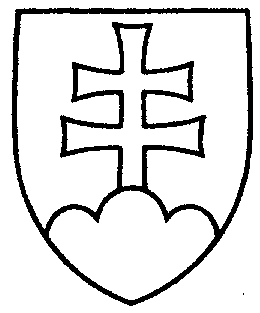 1793ROZHODNUTIEPREDSEDU NÁRODNEJ RADY SLOVENSKEJ REPUBLIKYz 18. mája 2023o pridelení návrhu poslancov Národnej rady Slovenskej republiky na prijatie uznesenia Národnej rady Slovenskej republiky výboru Národnej rady Slovenskej republiky	P r i d e ľ u j e m	návrh poslancov Národnej rady Slovenskej republiky na prijatie uznesenia Národnej rady Slovenskej republiky k odmietnutiu hanlivých výrokov vedúceho Zastúpenia Európskej komisie na Slovensku Vladimíra Šuchu voči slovenskému národu a výzve Európskej komisie na jeho odvolanie (tlač 1722), doručený 18. mája 2023	Výboru Národnej rady Slovenskej republiky pre európske záležitosti	na prerokovanie do začiatku rokovania o tomto návrhu na schôdzi Národnej rady Slovenskej republiky	s tým, že ako gestorský výbor podá Národnej rade Slovenskej republiky informáciu  o výsledku prerokovania uvedeného materiálu vo výbore a návrh na uznesenie Národnej rady Slovenskej republiky.Boris K o l l á r   v. r.